Spoštovani učenci 9. razreda! ( BIOLOGIJA)Stopili smo že v četrti teden dela na daljavo. V tem tednu boste delali s pomočjo video posnetka. Ko si ogledate posnetek delate po navodilih. Po opravljeni nalogi mi poslikate odgovore in mi jih posredujete.Seveda vam bom ob tem v podporo, ob vseh dilemah in vprašanjih sem vam na voljo preko elektronske pošte (zdenka.lainscek@guest.arnes.si).PANDEMIJA KORONA VIRUSA Oglej si posnetek o korona virusu na spletnem naslovu: https://www.youtube.com/watch?v=NJLXdsO1GBI. Posnetek ima tudi slovenske podnapise, ki pa jih najdeš, če pod posnetkom izbereš ikono s kolesom (settings), nato subtitles/CC in izmed ponujenih izbereš Slovene. V zvezek napiši naslov: EPIDEMIJA KORONA VIRUSA V SLOVENIJI in odgovori na naslednja vprašanja (lahko jih prepišeš, ali natisneš in prilepiš- če imaš tiskalnik). Nekatere odgovore lahko najdeš na: https://www.nijz.si/sl/koronavirus-2019-ncov, rubrika POGOSTA VPRAŠANJA IN ODGOVORI. Kaj so koronavirusi? Nariši virus in označi njegove dele. Kako imenujemo virus, ki povzroča bolezen COVID-19? Kakšni so znaki bolezni? Kako se bolezen zdravi? Opiši najverjetnejši vzrok, zakaj je prišlo do izbruha te bolezni (predstavljen v posnetku). Kako se virusi spreminjajo? Kaj jim omogoči, da »preskočijo« na drugo vrsto gostitelja? Napiši, kako se pred boleznijo najučinkoviteje zaščitimo in zakaj so bili sprejeti tako strogi ukrepi (zaprtje šol, vrtcev, ustavitev javnega življenja, odpoved družabnih dogodkov, sv. maš, nastopov, gibanje samo na območju občine…)Napiši, kaj doživljaš ob tem dogodku. 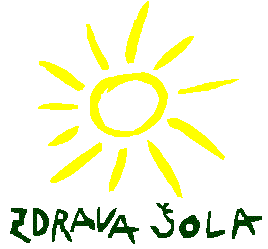 Osnovna šola Gornji PetrovciGornji Petrovci 29203 PetrovciTel.:	02 − 556 − 90 − 20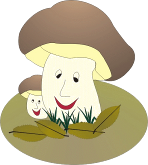 http://www.os-gpetrovci.siE-mail: o-gpetrovci@guest.arnes.si Davčna številka: 61749206Številka:  /2019-2020Datum: 29.8.2019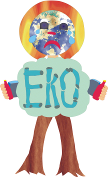 